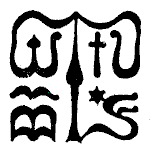 Wesley János Lelkészképző Főiskola Szociális munka szakTantárgy kódjaSMAV911SMAV911SMAV911Tantárgy elnevezéseXXI. századi társadalmi problémákXXI. századi társadalmi problémákXXI. századi társadalmi problémákTantárgy oktatójának neveZombai TamásBeosztása, tudományos fokozataPhd hallgatóTantárgy óraszámanappali tagozaton 2 tanóra/ hétlevelező tagozaton 12 vagy16 tanóra/félévnappali tagozaton 2 tanóra/ hétlevelező tagozaton 12 vagy16 tanóra/félévnappali tagozaton 2 tanóra/ hétlevelező tagozaton 12 vagy16 tanóra/félévTanóra típusaelőadás, szemináriumelőadás, szemináriumelőadás, szemináriumMeghirdetési időszaktavaszi félévtavaszi félévtavaszi félévKreditszám3 kredit3 kredit3 kreditA tantárgy oktatásának céljaAnnak elősegítése, hogy a hallgatók jobban megismerjék a társadalom működését, a társadalmi folyamatokat, a társadalmi és szociális problémák keletkezését, jelenlétét és a veszélyeztető tényezőket, valamint, hogy mindezek hogyan hatnak az egyes emberekre, családokra, csoportokra, szervezetekre és közösségekre.Annak elősegítése, hogy a hallgatók jobban megismerjék a társadalom működését, a társadalmi folyamatokat, a társadalmi és szociális problémák keletkezését, jelenlétét és a veszélyeztető tényezőket, valamint, hogy mindezek hogyan hatnak az egyes emberekre, családokra, csoportokra, szervezetekre és közösségekre.Annak elősegítése, hogy a hallgatók jobban megismerjék a társadalom működését, a társadalmi folyamatokat, a társadalmi és szociális problémák keletkezését, jelenlétét és a veszélyeztető tényezőket, valamint, hogy mindezek hogyan hatnak az egyes emberekre, családokra, csoportokra, szervezetekre és közösségekre.Szükséges előtanulmányok, feltételezett tudásanyagFejlesztendő kompetenciaterületek:tudásaIsmeri és érti a szakmai területhez kapcsolódó pszichológiai, jogi, pedagógiai, egészségügyi, szociológiai tudományok szociális munkához tartozó fogalomkészletét.Ismeri és érti a humán fejlődésre, a társadalmi rendszerre, tagozódásra, intézményekre és szervezetekre, a gazdasági fejlődésre vonatkozó főbb elméleteket.Érti és átlátja a szociális munka jogi, társadalmi és ökológiai kontextusát, a szociális munkára vonatkozó közvitákat és jellemző, elterjedt véleményeket, a szociális munka alapvető elméleteit, modelljeit és folyamatait.képességeiKépes megkülönböztetni a vélekedéseket, sztereotipiákat, előítéleteket a bizonyítékokkal alátámasztott társadalmi tényektől, leírásoktól, elemzésektől.Elemző készség, együttműködésInformáció gyűjtő és elemző készség, kritikus gondolkodás nyitottságtudásaIsmeri és érti a szakmai területhez kapcsolódó pszichológiai, jogi, pedagógiai, egészségügyi, szociológiai tudományok szociális munkához tartozó fogalomkészletét.Ismeri és érti a humán fejlődésre, a társadalmi rendszerre, tagozódásra, intézményekre és szervezetekre, a gazdasági fejlődésre vonatkozó főbb elméleteket.Érti és átlátja a szociális munka jogi, társadalmi és ökológiai kontextusát, a szociális munkára vonatkozó közvitákat és jellemző, elterjedt véleményeket, a szociális munka alapvető elméleteit, modelljeit és folyamatait.képességeiKépes megkülönböztetni a vélekedéseket, sztereotipiákat, előítéleteket a bizonyítékokkal alátámasztott társadalmi tényektől, leírásoktól, elemzésektől.Elemző készség, együttműködésInformáció gyűjtő és elemző készség, kritikus gondolkodás nyitottságtudásaIsmeri és érti a szakmai területhez kapcsolódó pszichológiai, jogi, pedagógiai, egészségügyi, szociológiai tudományok szociális munkához tartozó fogalomkészletét.Ismeri és érti a humán fejlődésre, a társadalmi rendszerre, tagozódásra, intézményekre és szervezetekre, a gazdasági fejlődésre vonatkozó főbb elméleteket.Érti és átlátja a szociális munka jogi, társadalmi és ökológiai kontextusát, a szociális munkára vonatkozó közvitákat és jellemző, elterjedt véleményeket, a szociális munka alapvető elméleteit, modelljeit és folyamatait.képességeiKépes megkülönböztetni a vélekedéseket, sztereotipiákat, előítéleteket a bizonyítékokkal alátámasztott társadalmi tényektől, leírásoktól, elemzésektől.Elemző készség, együttműködésInformáció gyűjtő és elemző készség, kritikus gondolkodás nyitottságTantárgyi leírás (tematikával együtt)A modul célja: A modern, változó társadalom kihívásainak megértése, elemzése, a lehetséges válaszok megfogalmazása – globális, lokális és személyi szinten. A közgondolkodás és az értékek változásának felismerése, megértése és önmaguk számára elfogadható lehetséges válaszok megfogalmazása.A modul keretében az egyéni nézőpontból kiindulva az aktuális nemzetközi, társadalmi kihívások kerülnek a középpontba, mint globalizáció, technológiai fejlődés és ezek hatása az egyének, társadalmak életére.Bevezetés Változás és alkalmazkodás Győztesek és vesztesekGyorsan változó társadalmakDemográfiai folyamatok és következményeiA szegénység története, az egyenlőtlenségek okai és legújabb megjelenési formáiKi a többség, ki a kisebbség? Közélet és magánéletMitől féltünk egykor és ma? Modernkori félelmek. Eszmék és téveszmékHáborúk, erőszak, bűnözésSzólásszabadság BetegségekSzorongásokMegfelelési kényszerSikeresség és kudarckerülésAz unalom és a stresszModernkori függőségek Alkohol, drogok, szex, számítógép, evészavarok, társfüggőségOkok és következményekNem akarok felnőni!  - A Gyermekkor kitolódása.Társas kapcsolatokPárkapcsolatok a 20. és a 21. századbanA családok átalakulásaNemi szerepekTárskeresés, közösségi terek és magányosság Szelfi és facebook jelenség, kommentekKépünk a világrólA tudás és megszerzésének módjaiAz ítéletalkotás Fontos a tények és tévhitek közötti különbség megértése. A modul célja: A modern, változó társadalom kihívásainak megértése, elemzése, a lehetséges válaszok megfogalmazása – globális, lokális és személyi szinten. A közgondolkodás és az értékek változásának felismerése, megértése és önmaguk számára elfogadható lehetséges válaszok megfogalmazása.A modul keretében az egyéni nézőpontból kiindulva az aktuális nemzetközi, társadalmi kihívások kerülnek a középpontba, mint globalizáció, technológiai fejlődés és ezek hatása az egyének, társadalmak életére.Bevezetés Változás és alkalmazkodás Győztesek és vesztesekGyorsan változó társadalmakDemográfiai folyamatok és következményeiA szegénység története, az egyenlőtlenségek okai és legújabb megjelenési formáiKi a többség, ki a kisebbség? Közélet és magánéletMitől féltünk egykor és ma? Modernkori félelmek. Eszmék és téveszmékHáborúk, erőszak, bűnözésSzólásszabadság BetegségekSzorongásokMegfelelési kényszerSikeresség és kudarckerülésAz unalom és a stresszModernkori függőségek Alkohol, drogok, szex, számítógép, evészavarok, társfüggőségOkok és következményekNem akarok felnőni!  - A Gyermekkor kitolódása.Társas kapcsolatokPárkapcsolatok a 20. és a 21. századbanA családok átalakulásaNemi szerepekTárskeresés, közösségi terek és magányosság Szelfi és facebook jelenség, kommentekKépünk a világrólA tudás és megszerzésének módjaiAz ítéletalkotás Fontos a tények és tévhitek közötti különbség megértése. A modul célja: A modern, változó társadalom kihívásainak megértése, elemzése, a lehetséges válaszok megfogalmazása – globális, lokális és személyi szinten. A közgondolkodás és az értékek változásának felismerése, megértése és önmaguk számára elfogadható lehetséges válaszok megfogalmazása.A modul keretében az egyéni nézőpontból kiindulva az aktuális nemzetközi, társadalmi kihívások kerülnek a középpontba, mint globalizáció, technológiai fejlődés és ezek hatása az egyének, társadalmak életére.Bevezetés Változás és alkalmazkodás Győztesek és vesztesekGyorsan változó társadalmakDemográfiai folyamatok és következményeiA szegénység története, az egyenlőtlenségek okai és legújabb megjelenési formáiKi a többség, ki a kisebbség? Közélet és magánéletMitől féltünk egykor és ma? Modernkori félelmek. Eszmék és téveszmékHáborúk, erőszak, bűnözésSzólásszabadság BetegségekSzorongásokMegfelelési kényszerSikeresség és kudarckerülésAz unalom és a stresszModernkori függőségek Alkohol, drogok, szex, számítógép, evészavarok, társfüggőségOkok és következményekNem akarok felnőni!  - A Gyermekkor kitolódása.Társas kapcsolatokPárkapcsolatok a 20. és a 21. századbanA családok átalakulásaNemi szerepekTárskeresés, közösségi terek és magányosság Szelfi és facebook jelenség, kommentekKépünk a világrólA tudás és megszerzésének módjaiAz ítéletalkotás Fontos a tények és tévhitek közötti különbség megértése. Kötelező és ajánlott irodalomKötelező irodalom:Yuval Noah Harari: 21 lecke a 21.századra. Animus Kiadó. 2019. ISBN:9789633245958Ajánlott irodalom:Ralf Dahrendorf: Egy új rend nyomában. Előadások a szabadság politikájáról a 21. században. (2004) Napvilág Kiadó.  ISBN:963-935-052-4  Martin Ford: Robotok kora. Milyen lesz a világ munkahelyek nélkül? (2016) HVG Könyvek. ISBN: 978-963-304-2Samuel P. Huntington: A ​civilizációk összecsapása és a világrend átalakulása. (2015) Európa Kiadó.ISBN: 9789630795722Kötelező irodalom:Yuval Noah Harari: 21 lecke a 21.századra. Animus Kiadó. 2019. ISBN:9789633245958Ajánlott irodalom:Ralf Dahrendorf: Egy új rend nyomában. Előadások a szabadság politikájáról a 21. században. (2004) Napvilág Kiadó.  ISBN:963-935-052-4  Martin Ford: Robotok kora. Milyen lesz a világ munkahelyek nélkül? (2016) HVG Könyvek. ISBN: 978-963-304-2Samuel P. Huntington: A ​civilizációk összecsapása és a világrend átalakulása. (2015) Európa Kiadó.ISBN: 9789630795722Kötelező irodalom:Yuval Noah Harari: 21 lecke a 21.századra. Animus Kiadó. 2019. ISBN:9789633245958Ajánlott irodalom:Ralf Dahrendorf: Egy új rend nyomában. Előadások a szabadság politikájáról a 21. században. (2004) Napvilág Kiadó.  ISBN:963-935-052-4  Martin Ford: Robotok kora. Milyen lesz a világ munkahelyek nélkül? (2016) HVG Könyvek. ISBN: 978-963-304-2Samuel P. Huntington: A ​civilizációk összecsapása és a világrend átalakulása. (2015) Európa Kiadó.ISBN: 9789630795722Ismeretek ellenőrzésének módja(évközi ellenőrzés, vizsga, házi dolgozat, vitaindító előadások tartása)(évközi ellenőrzés, vizsga, házi dolgozat, vitaindító előadások tartása)(évközi ellenőrzés, vizsga, házi dolgozat, vitaindító előadások tartása)Tantárgy tárgyi követelményeitanterem – projektor – számítógéptanterem – projektor – számítógéptanterem – projektor – számítógép